ПРАВИТЕЛЬСТВО РЕСПУБЛИКИ ТЫВА
ПОСТАНОВЛЕНИЕТЫВА РЕСПУБЛИКАНЫӉ ЧАЗАА
ДОКТААЛот 22 декабря 2021 г. № 719г. КызылО внесении изменений в состав Правления Территориального фонда обязательного медицинского страхования Республики ТываВ соответствии с пунктом 5 статьи 34 Федерального закона от 29 ноября        2010 г. № 326-ФЗ «Об обязательном медицинском страховании в Российской Федерации» Правительство Республики Тыва ПОСТАНОВЛЯЕТ:1. Внести в состав Правления Территориального фонда обязательного медицинского страхования Республики Тыва, утвержденный постановлением Правительства Республики Тыва от 30 января 2012 г. № 29 (далее – Правление), следующие изменения:а) вывести из состава Правления Сенгии С.Х.;б) ввести в состав Правления Хардикову Е.В. – заместителя Председателя Правительства Республики Тыва, назначив председателем.2. Разместить настоящее постановление на «Официальном интернет-портале правовой информации» (www.pravo.gov.ru) и официальном сайте Правительства Республики Тыва в информационно-телекоммуникационной сети «Интернет».   Глава Республики Тыва                                                                                    В. Ховалыг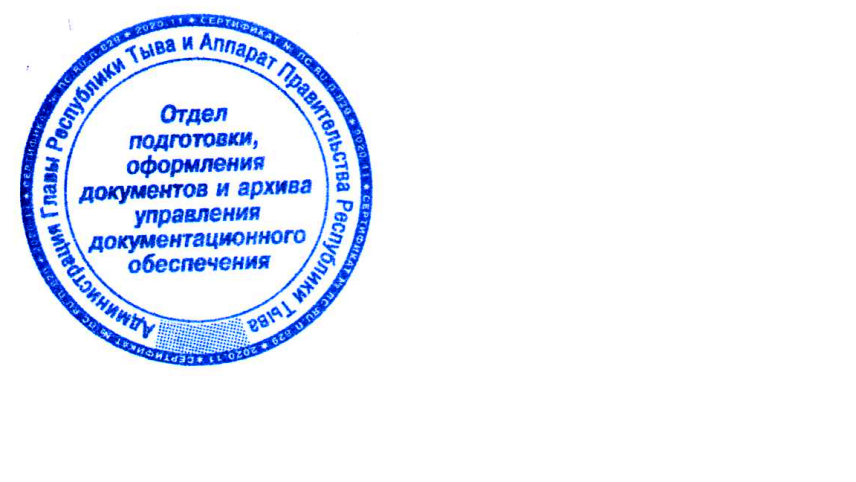 